Escuela de Comercio Nº 1 “Prof. José Antonio Casas”  – Jujuy 2021 - “Año del Bicentenario del Día Grande de Jujuy”TRABAJO PRACTICO N° 5 DE TEATRO PARA TODOS LOS SEGUNDO AÑOSEspacio Curricular: TeatroTurno: Mañana y TardeProfesora Responsable: Gloria Beatriz Rivero                                                   Nombre de los integrantes del grupo y curso.GRUPO: A -BSABERES PRIORITARIOS:  Reconocimiento de códigos teatrales.TEMA: TITERES - PERSONAJE CONSIGNAS.Lijar o cubrir el rostro del títere con enduido para pared blanco, y Pintar el rostro de tu títere personaje. Materiales:Temperas de colores y pinceles finos y gruesos.Mezcladores (porta huevo o cualquier otro recipiente para los colores)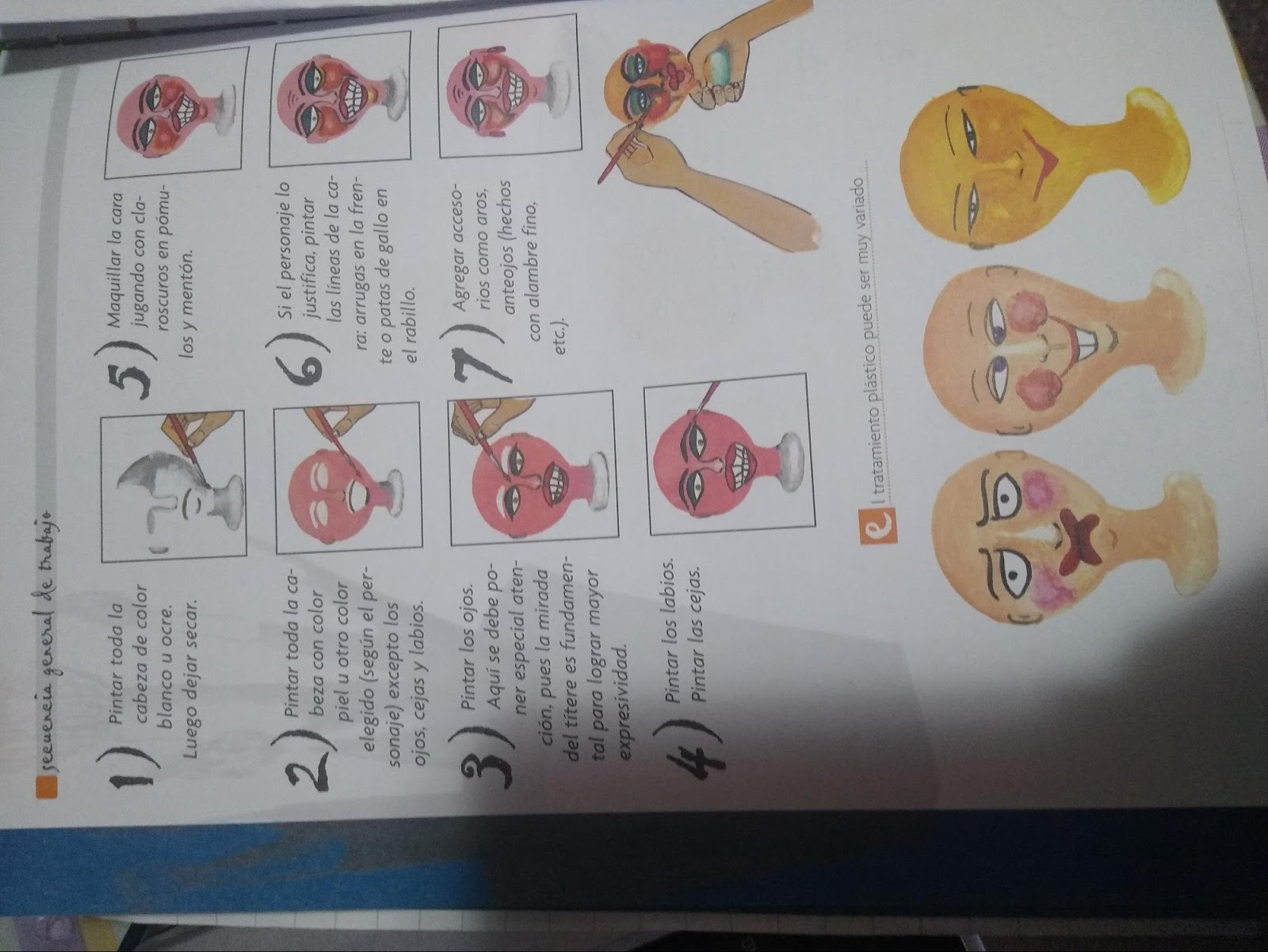 Buscar ovillo de lana para la realización de la peluca, un cartón de zapato y silicona liquida.Los alumnos que tengan personajes animales, el pelaje lo puede realizar con algodón o pintarlos, queda a la creatividad de utedes.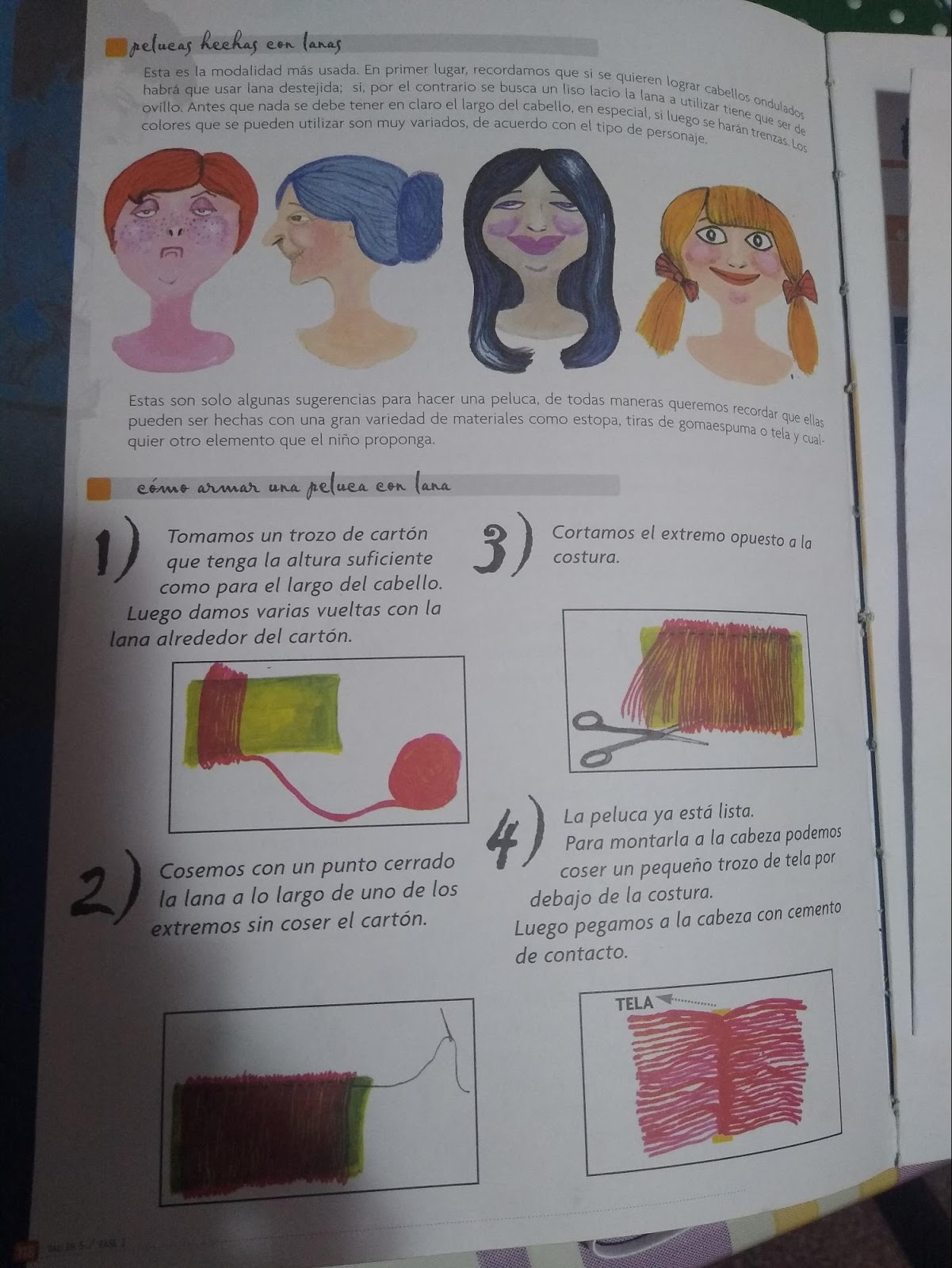 Confeccionar el molde del camisolín del títere (el diario tiene que llegar hasta el codo), en una hoja de diario realizar el molde (recortar y con alfiler, colocar en la tela y recortar) . Materiales:Tela Costurero (tijera, hilo y aguja)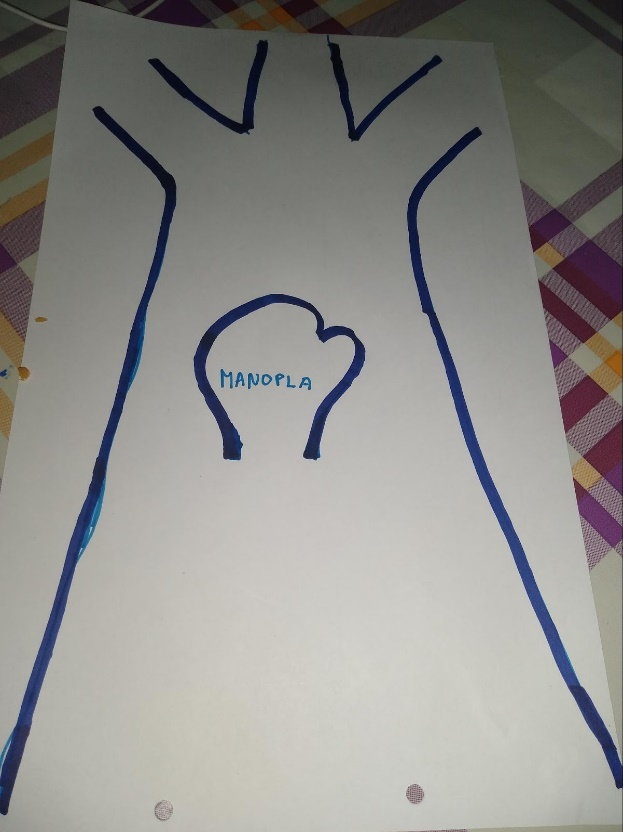 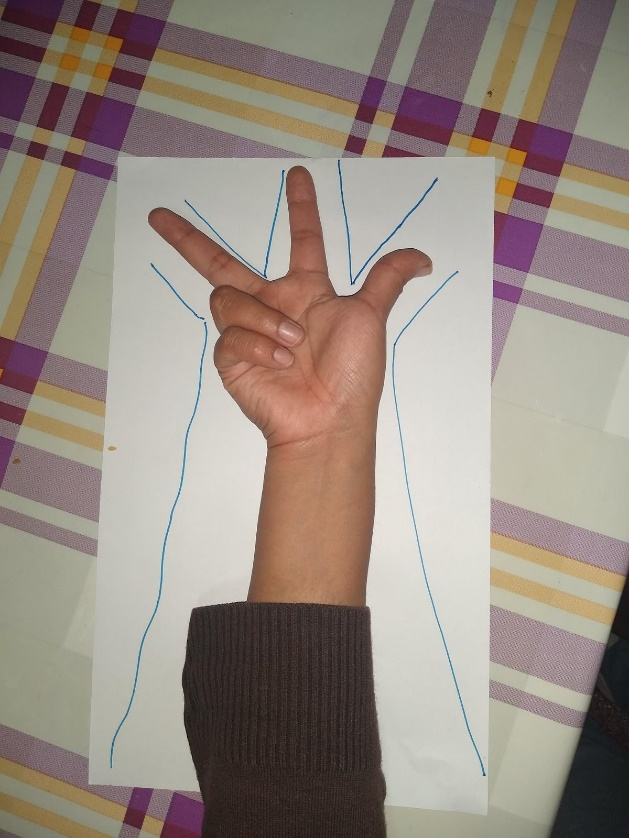 Los días que estén en la Esc., llevar los materiales para terminar el títere sacar una foto y escribir el proceso del mismo y las dificultades que tuviste.